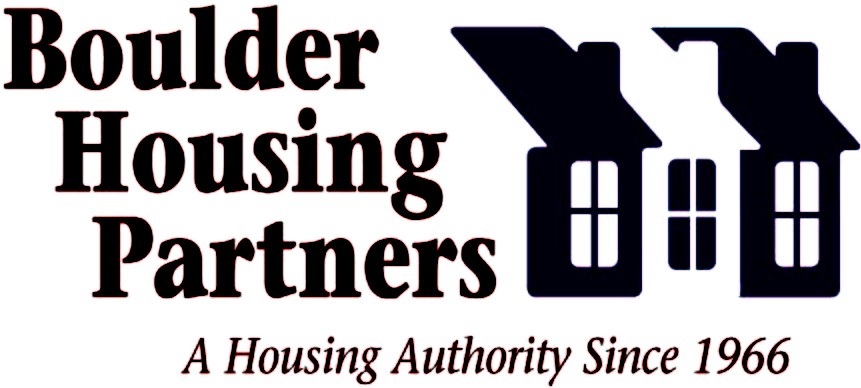 RFP 01-2014Request for ProposalResidential Cleaning Services, Vacant ApartmentsBoulder Housing Partners, identified hereafter as BHP, is requesting bid proposals from companies to provide the following services for multi-family housing sites.Residential Cleaning Services GeneralBoulder Housing Partners will award contracts to the top two bidders for the above listed contract. A contract will be generated for a term of three years, with an option to renew for two additional years. Prices for services will be frozen for a period of three years at amounts proposed and agreed to in said contracts for the term of the contracts. Exceptions will be noted.All interested qualified parties should contact Laura Sheinbaum at BHP at (720) 564-4646. The bid packet is available for viewing and printing from our website, www.boulderhousingpartners.org after 4:00 pm on February 10, 2014. Please click on Bid/RFP tab on the website and bid packet with attachments will be listed as Request for Proposal, RFP #01-2014, Residential Cleaning Services Contract.Submittals are due by 4:00 pm on February 27, 2014. One copy of your bid, printed single-sided, must be submitted in a sealed envelope, clearly marked as RFP# 01-2014. Proposals should be delivered to the following address and date and time stamped by the due date and time. Any RFP received after the due date and time will be returned unopened to the bidder. No faxed or emailed RFPs will be accepted.Summary of RFP Dates:Boulder Housing Partners Attention: Laura Sheinbaum Project Manager4800 Broadway,Boulder, CO  80304February 10, 2014:	RFP Package AvailableFebruary 27, 2014:	RFP Proposal Submission Deadline, 4:00 pmMarch 11, 2014:	Award of Contract and NotificationSubmittal Requirements and Format:Submittals from contractors will not be evaluated unless BHP receives submittal letter and supporting data which shall include the following list of items and in this order.	Submittals are prepared at the firm’s expense and upon submission become the property of BHP and therefore become a matter of public record once the successful firm has been chosen and contract awarded. Proposals shall be delivered in a sealed envelope clearly marked with the RFP #01-2014.To be included in the submission in this order:Cover letter of no more than two pages that includes a written summary of why your firm would provide excellent service to BHP.Owner’s name, company name, address, phone, fax, and email.Type of work contractor licensed to perform and any other specialization of the firm.Pricing as requested in the pricing table. Please copy and use the pricing table(s) for your submission.Insurance Company Name, address, phone, fax, and email.Proof of General Liability, Workers Compensation, Automobile Insurance, and Pollution Insurance (if applicable). Appropriate limits for insurance are listed in the attached contract. If a contract awarded, BHP must be named on your insurance forms.List and description of projects or work in which the firm has participated in the past three years.Organizational chart or description of principals and individuals responsible for work.Two references for whom the firm has performed related work for in the last three years.Sample Contract. If your firm needs additional language or addendums to the contract as provided in this RFP, please provide with proposal.SELECTION CRITERIA:BHP will use the following selection criteria to select the top two firms for each service contract identified. The selection criteria are based on a 100 point evaluation:Boulder Housing Partners does business in accordance with the Federal Fair Housing Law (the Fair Housing Amendments Act of 1988). BHP shall not discriminate against or in favor of any bidder on the basis of race, religion, sex or sexual preference, age, national origin, disability or political affiliation.Boulder Housing Partners reserves the right to terminate the selection proceedings at its option at any time during the process.GrievanceIf after submitting a proposal, contractors feel that they or their proposal were not treated or considered fairly, contractors may contact BHP Maintenance Department for information on grievance procedures no later than March 30, 2014 at 2:00 pm.BHP Reservation of Rights:BHP reserves the right to reject any or all proposals, to waive any informality in the RFP process, or to terminate the RFP process at any time, if deemed by BHP to be in its best interests.BHP reserves the right not to award a contract pursuant to this RFP.BHP reserves the right to terminate a contract awarded pursuant to this RFP, at any time for its convenience upon 10 days written notice to the successful bidder.BHP reserves the right to inspect work at any time during the ongoing work.BHP reserves the right to determine the days, hours and locations that the successful bidder shall provide the services called for in this RFP.BHP reserves the right to retain all proposals submitted and not permit withdrawal for a period of 60 days subsequent to the deadline for receiving proposals without the written consent of BHP Procurement Officer.BHP reserves the right to negotiate the fees proposed by the bidder.BHP reserves the right to reject and not consider any proposal that does not meet the requirements of this RFP, including but not limited to incomplete proposals and/or proposals offering alternate or non- requested services.BHP shall have no obligation to compensate any bidder for any costs incurred in responding to this RFP.BHP shall reserve the right to at any time during the RFP or contract process to prohibit any further participation by a bidder or reject any proposal submitted that does not conform to any of the requirements detailed herein.Additional Requirements Once Contract SignedThe contract generated by this RFP may be cancelled by BHP for noncompliance with specifications, inability to perform the contracting requirements of BHP or continued safety hazards. The cancellation notification shall state the cause or reason for the cancellation. Such cancellation would be at no charge to BHP other than for work authorized and completed at the time of termination.The contractor shall provide all items, articles, operations mentioned or herein specified, related labor services, tools, equipment, transportation and incidentals necessary and required for satisfactory, acceptable completion of the contracted work or delivery of materials. Owner may inspect work at any time during the ongoing work. Should a problem with the materials or the work performed by the Contractor occur during the course of this contract, and should it be shown that the case of this problem is faulty work, the Contractor shall repair such problem fully at Contractor’s own expense. After completion of work, Contractor will return the site to its original condition as determined by the Managing Agent. Any work required to return the property to its original condition will be at the Contractor’s expense. Contractor will repair damage to the site which is caused by the contractor. After completion of work, Contractor will return the site to its original condition as determined by the Managing Agent. Any work required to return the property to its original condition will be at Contractor’s expense. Contractor will repair damage to the site which is caused by the contractor.Contractor shall be responsible for any injury, damage or loss to all public and private property caused directly, in whole or in part, by their employees or agents or anyone directly or indirectly employed by them or anyone for whole acts any one of them may be responsible. The contractor shall comply with all applicable laws and codes bearing on the safety of persons or property of their protection, from injury, damage, or loss. Contractor is responsible for the means, methods and sequence of work and all safety aspects of this work. To the maximum extent permitted by law, Contractor agrees to indemnify, hold harmless, and defend Owner and Owner’s Agents from and against any and all claims or damages arising from Contractor’s performance of this agreement, as well as acts committed during the course of this agreement by any of Contractor’s officers, employees, guests, invitees, and those doing business with Contractor.Contractor assures that all existing and every new staff working on site do not have a criminal background which would indicate that they could present a threat to residents or staff. Acceptable criminal background is no felony arrests or convictions within five years and no pattern of misdemeanors (three or more) within five years. The Managing Agent may terminate this contract if this provision is violated. Contractor certification regarding criminal background included in attachments.Every effort must be taken to insure the safety and security of the residents of BHP and properties owned by BHP.Contractor agrees that if keys to buildings are misplaced, lost or stolen, the Contractor will absorb all costs incurred to correct the situation. Work will be completed by BHP maintenance staff or contracted and billed to Contractor.Contractor will disclose to the Managing Agent if anyone working for the contractor is related to an employee of Boulder Housing Partners prior to signing this contract.Insurance RequirementsContractor shall secure, pay the premiums for, and keep in force until the expiration of their contract adequate liability insurance and Worker’s Compensation Insurance as provided by Colorado law. Certificate of insurance for Worker’s Compensation and for liability shall be delivered to BHP or kept on file at BHP prior to start of contract. Any policy change shall be reported to BHP and certificate forwarded to BHP. By signing a contract generated by the RFP, the contractor understands that neither they nor their employees are covered by any BHP insurance policy. All copies of proof of insurance will be submitted to BHP along with the RFP. Contractors may send a copy of the required insurances with their proposal, but the work of the RFP can not begin, nor contract executed until original insurance verification forms are on file at the BHP offices.The following insurance coverage is required:Commercial General Liability: Minimum of $150,000 per person and$1,000,000 per occurrence.Worker’s Compensation Insurance: Equal to or at least $100,000 per employee.Automotive Insurance: Minimum of $100,000/$300,000 for bodily insurance and $50,000 for property damage.Pollution Insurance: Recommended minimum coverage of $1,000,000 per occurrence. Only necessary if contractor spraying or applying chemicals outdoors.Wage Rate Determination:If applicable, Contractor is responsible for certifying that all of the contractor’s employees are being paid the same or more than the HUD Wage Rate Determination for Boulder County for the trade being bid.Section A:	General Requirements for Apartment CleaningContractor shall provide all necessary tools, equipment, cleaning supplies and transportation to and from the job sites. An industrial quality cleaning is required.During the apartment rehabilitation process, timing is of the essence and the successful bidder shall be able to provide their services within one day of work requested by BHP staff.A small number of residents have respiratory or other sensitivity concerns that must be addressed and remembered while on site and cleaning within close proximity to these tenants. BHP will notify in these cases. The successful bidder will need to accommodate those needs.The contractor must use all universal precautionary safe guards necessary to protect themselves and others from possibility of infection from blood born diseases.Contractor must provide all MSDS sheets for cleaning products used on units. All liquid cleaning products must be water based.Section B:	Cleaning SpecificationsAll interior surfaces shall be cleaned and free of grease and dirt. These interior surfaces shall include but not be limited to: range hood, all bathroom surfaces, cabinets both interior face and interior shelving, additional unit shelving, counter-tops, vents, doors, floors, and wood trim.All fixtures, plumbing, electrical and mechanical shall be cleaned.Oven shall be cleaned inside and out and be free of grease.Refrigerator shall be cleaned inside and out, coils vacuumed, shelving and bins removed and cleaned, and appliance left on its lowest setting.Appliances shall be pulled out from wall and cleaned behind and underneath.Windows and screens to be removed and cleaned thoroughly. All window trays vacuumed of all dust and dirt. All ground level windows shall be cleaned inside and out. Upper level windows are to be cleaned on the inside only if not removable.All mini-blinds, unless new, are to be removed, cleaned and reinstalled without damage.Floors shall be vacuumed, mopped and wax removed and re-applied as necessary.Contractor will provide BHP with an itemized account and final total of time spent cleaning each area or appliance per unit.After cleaning, Contractor shall return all appliances and light fixtures covers and mini-blinds to their original location.Remove and clean heat covers and vents. Replace once clean.Dust and clean all ceiling fans.Dust and clean all hanging dining lights.Sweep and clean out the fireplace.Clean front and back porch of all dirt and debris. Remove cobwebs, sweep patio.For pergo or wood floors, do not use water, use a Swiffer type cleaning tool.For any tub that has been re-surfaced, use non-abrasive cleaner such as Soft Scrub or equal.Section C:	Pricing1.	Submit a price per unit size in the following chart.Pricing Table:Please copy this table and utilize exact format in your submission. Assume that the units are vacant, the former residents lived in the unit for three years and was a poor housekeeper. Utilize the specifications as outlined above. Assume the oven is not self-cleaning. Assume the floors are wood with carpet in the bedroom(s).CriteriaPoints on 100 pointBasisPricing35 pointsAbility and experience in performing the requiredservice25 pointsReferences20 pointsAbility to sign BHP contract10 pointsComplete application10 pointsDescriptionCostCost to clean vacant 1 bedroom, 1 bathroomapartment, 500 square feet, one level.Cost to clean vacant 2 bedroom, 1 bathroomapartment, 700 square feet, two levels with staircase.Cost to clean vacant 3 bedroom, 2 bedroom (bothwith tub and shower) apartment, 900 square feet, two levels with staircase.Hourly rate to clean for miscellaneous requests.